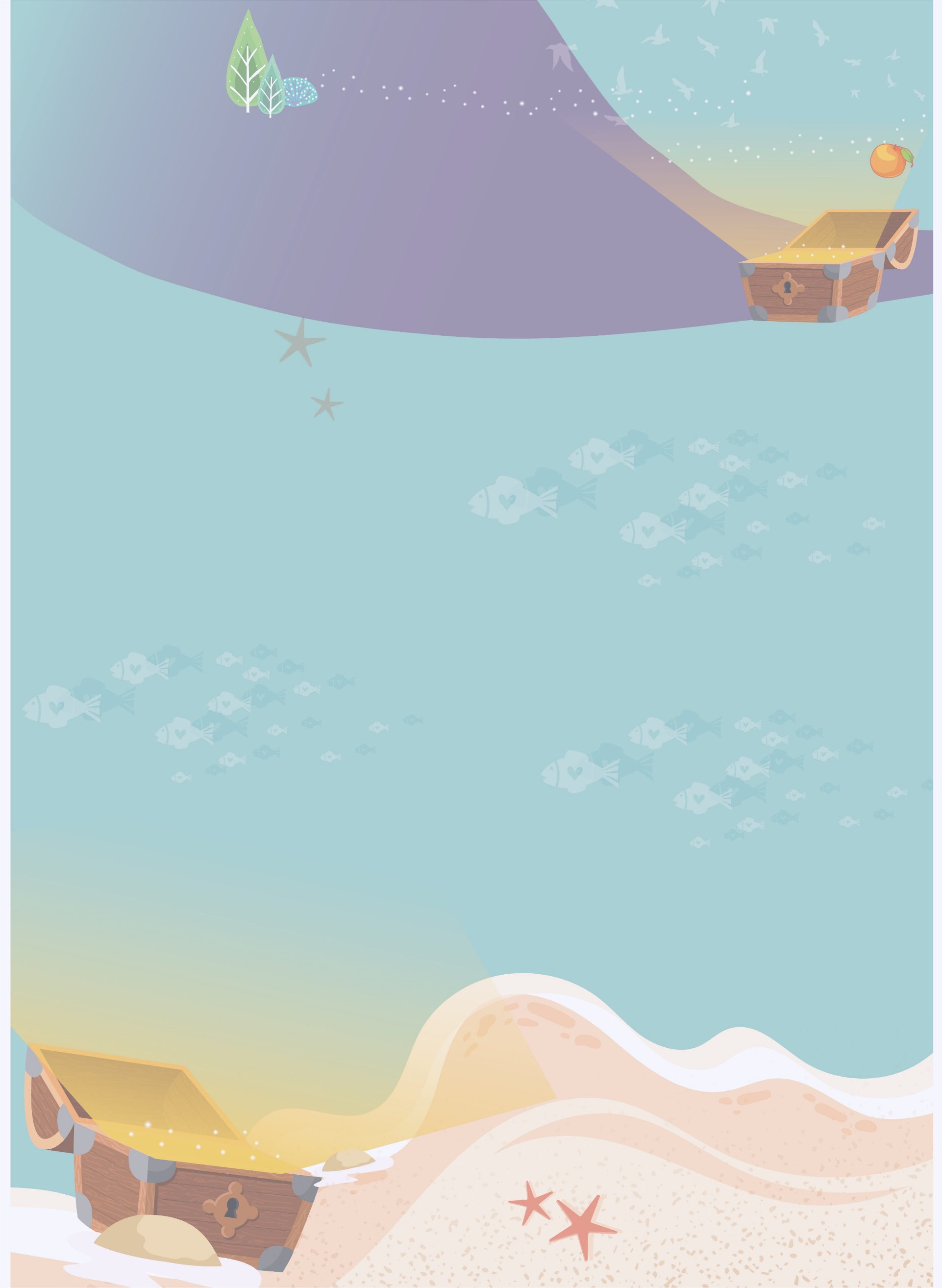 新竹縣雙溪國民小學110學年度第二學期課程計畫六年級校訂課程：追光寶盒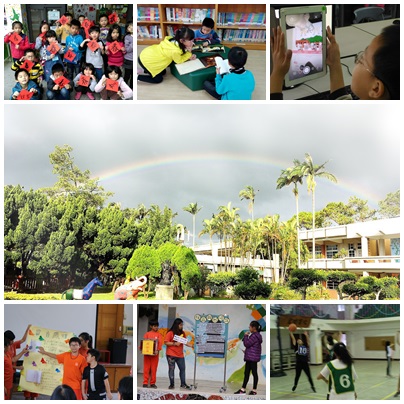 六年級教學群：沈瑞美、潘欣儀、王佩霖、郭一男、林光暉110年 2月11日目                錄一、嬉遊光寶盒校訂課程架構	4二、六年級「追光寶盒」課程架構	5三、六年級「追光寶盒」課程計畫	6四、法律規定教育議題實施規劃(六年級)	12五、法律規定教育議題成果照片(六年級)	13嬉遊光寶盒校訂課程架構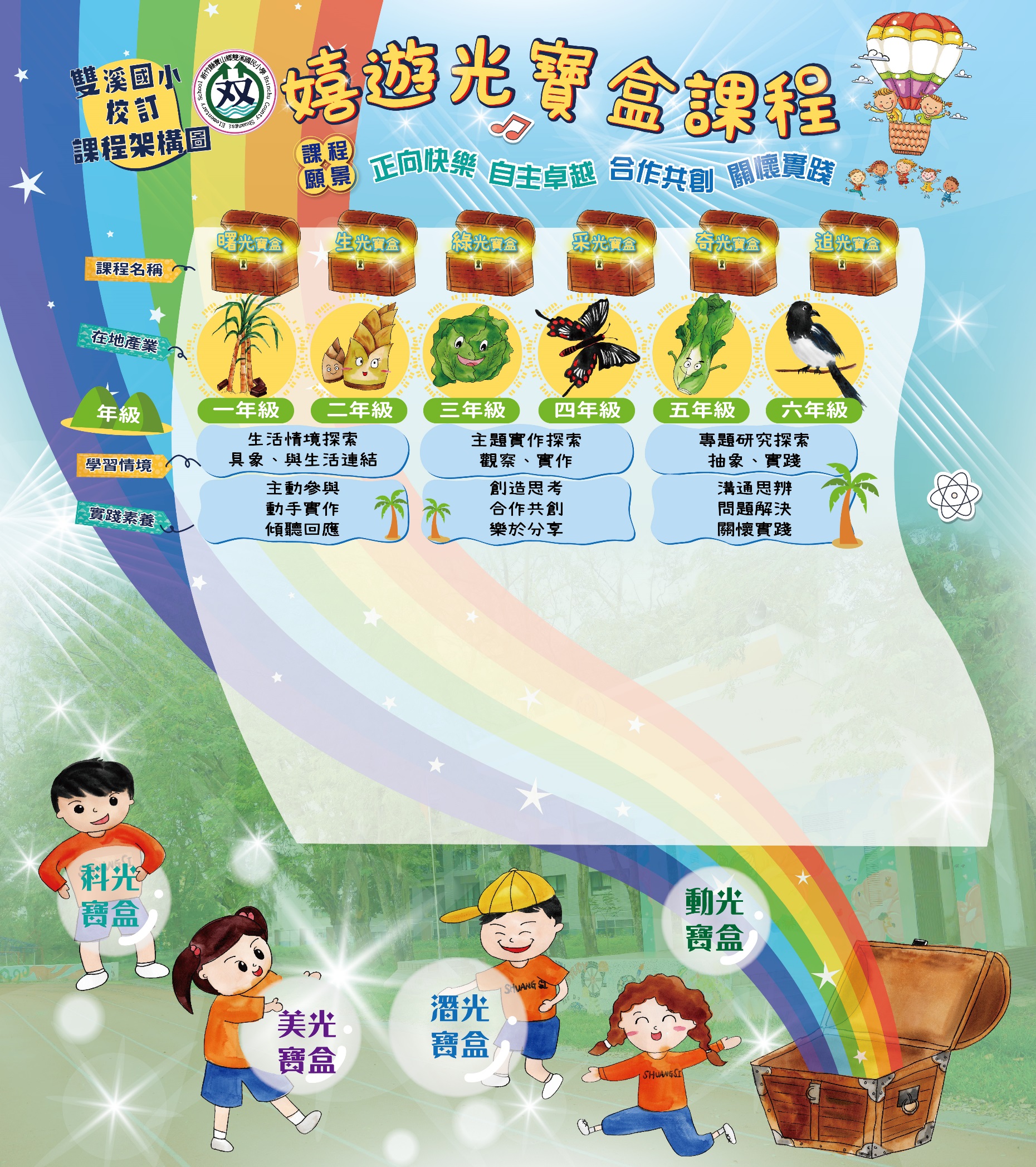 二、六年級「追光寶盒」課程架構三、六年級「追光寶盒」校訂課程計畫六年級課程評鑑評鑑重點四、英語融入追光寶盒校訂課程(一) 追光寶盒課室英語句型說明：請寫出至少5句在課堂實施的句子，表格可增列(二)追光寶盒英語關鍵字說明：請寫出至少10個英語單字在課堂實施表格可增列四、法律規定教育議題實施規劃(六年級)重要議題及法定重要教育工作融入課程規劃實施情形檢核表說明：各校請依各年級實際執行情形自行增刪表格。五、法律規定教育議題成果照片(六年級)(請於下學期，5/30前完成)六、經費申請說明新竹縣雙溪國民小學110學年度第一學期 六年級校訂課程                                          (在地產業：鳥類)以上經費得以勻支，經費來源:校務發展基金。   經手人                              教導主任                       校長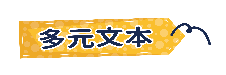 繪本每日一文繪本每日一文數位閱讀科普文章繪本繪本名家散文科普文章數位閱讀少年小說小說數位閱讀科普文章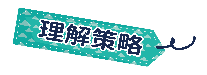 提取訊息部件辨識歸納說明提取訊息摘要策略層次提問文本架構互動討論層次提問文本架構互動討論層次提問文本架構互動討論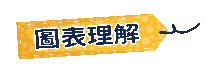 二維方格表心智圖心智圖流程圖統計圖折線圖樹狀圖關係圖樹狀圖情節發展圖心智圖段落結構圖週次日期學校行事學校統整主題主題或單元名稱課程目標達成總綱核心素養跨領域學習表現教學內容評量方式議題融入跨領域統整或協同教學規畫(無則免填)1111-02-11~111-02-122/11開學日追光寶盒鳥兒在林梢---認識校園中的各種生物及鳥類1.認識鳥類的的各部位名稱及其種類。2.培養學生愛護動物及細心觀察生物的習慣。3.培養主動親近並關懷學校社區所處的環境。身心素養與自我精進主動參與觀察傾聽回應1.認識常見的鳥類及其特性2.探索校園裡蝴蝶生態能說出鳥類對生態環境的影響完成鳥類的學習單環境教育語文/自然與生活科技2111-02-13~111-02-19友善校園週追光寶盒鳥兒在林梢---認識校園中的各種生物及鳥類1.認識鳥類的的各部位名稱及其種類。2.培養學生愛護動物及細心觀察生物的習慣。3.培養主動親近並關懷學校社區所處的環境。身心素養與自我精進主動參與觀察傾聽回應1.認識常見的鳥類及其特性2.探索校園裡蝴蝶生態能說出鳥類對生態環境的影響完成鳥類的學習單環境教育語文/自然與生活科技3111-02-20~111-02-26社團招生追光寶盒鳥兒在林梢---認識校園中的各種生物及鳥類1.認識鳥類的的各部位名稱及其種類。2.培養學生愛護動物及細心觀察生物的習慣。3.培養主動親近並關懷學校社區所處的環境。身心素養與自我精進主動參與觀察傾聽回應1.認識常見的鳥類及其特性2.探索校園裡蝴蝶生態能說出鳥類對生態環境的影響完成鳥類的學習單環境教育語文/自然與生活科技4111-02-27~111-03-052/28和平日放假追光寶盒鳥類的一生--鳥類的分類、特徵、形態、分布及繁衍過程1.認識鳥類的各部位名稱及其種類。2.能參與小組活動培養合作的態度 . 身心素養與自我精進主動參與小組合作在學習單上標示出各類鳥類的分類、特徵、形態、及分布。小組合作完成目標能以小組合作的方式觀察與記錄鳥類的分類、特徵、形態、分布及演化過程環境教育語文/自然與生活科技5111-03-06~111-03-12正義宣導追光寶盒鳥類的一生--鳥類的分類、特徵、形態、分布及繁衍過程1.認識鳥類的各部位名稱及其種類。2.能參與小組活動培養合作的態度 . 身心素養與自我精進主動參與小組合作1.在學習單上標示出各類鳥類的分類、特徵、形態、及分布。2.小組合作完成目標能以小組合作的方式觀察與記錄鳥類的分類、特徵、形態、分布及演化過程環境教育語文/自然與生活科技6111-03-13~111-03-19逃生演練追光寶盒鳥類的一生--鳥類的分類、特徵、形態、分布及繁衍過程1.認識鳥類的各部位名稱及其種類。2.能參與小組活動培養合作的態度 . 身心素養與自我精進主動參與小組合作1.在學習單上標示出各類鳥類的分類、特徵、形態、及分布。2.小組合作完成目標能以小組合作的方式觀察與記錄鳥類的分類、特徵、形態、分布及演化過程環境教育語文/自然與生活科技7111-03-20~111-03-26選拔模範兒童追光寶盒鳥類的一生--鳥類的分類、特徵、形態、分布及繁衍過程1.認識鳥類的各部位名稱及其種類。2.能參與小組活動培養合作的態度 . 身心素養與自我精進主動參與小組合作1.在學習單上標示出各類鳥類的分類、特徵、形態、及分布。2.小組合作完成目標	能以小組合作的方式觀察與記錄鳥類的分類、特徵、形態、分布及演化過程環境教育語文/自然與生活科技8111-03-27~111-04-023/30、31第一次評量追光寶盒月考週月考週月考週月考週月考週月考週月考週9111-04-03~111-04-094/4兒童節放假、 4/5清明節放假追光寶盒校園剪影--在校園內拍攝及觀察鳥類足跡1.能觀察、拍攝鳥類飛翔及駐足的影像。2.認識鳥類在生態上所扮演的角色。規劃執行與創新思考主動參與動手實作小組合作1. .能觀察、拍攝鳥類飛翔及駐足的影像。2. 繪製鳥類圖像1.能與人分工合作完成鳥類的拍攝工作2.能說出鳥類經常出沒及駐足的地方3.能完成觀察紀錄。  4.能以口頭方式和同學老師分享環境教育語文/自然與生活科技/藝文10111-04-10~111-04-16小一及國一銜接活動追光寶盒校園剪影--在校園內拍攝及觀察鳥類足跡1.能觀察、拍攝鳥類飛翔及駐足的影像。2.認識鳥類在生態上所扮演的角色。規劃執行與創新思考主動參與動手實作小組合作1. .能觀察、拍攝鳥類飛翔及駐足的影像。2. 繪製鳥類圖像1.能與人分工合作完成鳥類的拍攝工作2.能說出鳥類經常出沒及駐足的地方3.能完成觀察紀錄。  4.能以口頭方式和同學老師分享環境教育語文/自然與生活科技/藝文11111-04-17~111-04-23課程發表(4/29)準備追光寶盒雙溪鳥日記--完成作品1.能用英文說出鳥類的各部位名稱。 2.將觀察到的資訊做成紀錄完成作品資訊科技與媒體素養主動參與動手實作小組合作1. 分組討論觀察鳥類的各種面向，並做成紀錄。2. 製作完成雙溪鳥日記。1.能與人分工合作分享個人心得。2.能用英文說出鳥類的各部位名稱。。3.能完成觀察紀錄及作品。  環境教育語文/自然與生活科技/藝文/資訊12111-04-24~111-04-304/30新生報到追光寶盒雙溪鳥日記--完成作品1.能用英文說出鳥類的各部位名稱。 2.將觀察到的資訊做成紀錄完成作品資訊科技與媒體素養主動參與動手實作小組合作1. 分組討論觀察鳥類的各種面向，並做成紀錄。2. 製作完成雙溪鳥日記。1.能與人分工合作分享個人心得。2.能用英文說出鳥類的各部位名稱。。3.能完成觀察紀錄及作品。  環境教育語文/自然與生活科技/藝文/資訊13111-05-01~111-05-07教科書評選追光寶盒專題發表----1.分組發表臺灣的生態危機 2.小組合作共備資料 3各組成果報告，達到共好的階段符號運用與溝通表達口語表達與傾聽回應分組討論完成各組的任務設計上台報告的方法與內容各組互相分享成果及經驗1.能與人討論，發表個人想法。2.能和組員合作達成目標3啟發環境保護的行動力4.能認知環境面臨的問題與影響環境教育語文/自然與生活科技/藝文/資訊14111-05-08~111-05-145/10、11第二次評量追光寶盒專題發表----1.分組發表臺灣的生態危機 2.小組合作共備資料 3各組成果報告，達到共好的階段符號運用與溝通表達口語表達與傾聽回應1.分組討論完成各組的任務2.設計上台報告的方法與內容3.各組互相分享成果及經驗1.能與人討論，發表個人想法。2.能和組員合作達成目標3啟發環境保護的行動力4.能認知環境面臨的問題與影響環境教育語文/自然與生活科技/藝文/資訊15111-05-15~111-05-21校內語文競賽週追光寶盒月考週月考週月考週月考週月考週月考週月考週16111-05-22~111-05-28校本成果分享17111-05-29~111-06-046/1、2畢業考 6/3 端午節放假18111-06-05~111-06-116/8海洋教育週 6/11(六)縣長獎頒獎典禮19111-06-12~111-06-186/16(四)畢業典禮20111-06-19~111-06-256/23、24第三次評量21111-06-26~111-06-306/30休業式21.目標達成21.1 學生於各彈性學習課程之學習結果表現，能符合課程設計之預期課程目標。21.2學生在各彈性學習課程之非意圖性學習結果，具教育之積極正向價值。評鑑的課程目標能專心聆聽圖書志工的講解，是當題問並分享心得能主動參與「雙溪鳥日記」繪本的製作與玩成經由鳥類課程的活動，察覺生態危機，強化環境保護的行動力評鑑紀錄21.1 學生於各彈性學習課程之學習結果表現，能符合課程設計之預期課程目標。評鑑紀錄21.2學生在各彈性學習課程之非意圖性學習結果，具教育之積極正向價值。英語句型中文I'd rather be a sparrow than a snail我寧願是一隻麻雀而不願是一隻蝸牛Away, I'd rather sail away遠遠地，我寧願飛向遠方，Like a swan that's here and gone就像一隻天鵝,四處悠遊I'd rather be a forest than a street我寧願是一片森林而不願是一條街I'd rather feel the earth beneath my feet我寧願體驗地球在我腳下的感覺Yes I would, if I could, I surely would,是的,我寧願如此.如果我能,我當然願意英語單字中文英語單字中文wings翅膀sparrow麻雀feather羽毛snail蝸牛tail尾巴swan天鵝beak鳥嘴forest森林leg腿street街道head頭earth地球編號議題名稱實施年級實施週次實施時數領域學習(領域別)彈性學習(課程名稱)備註1環境教育六上學期第5、11、16下學期第4融入：語文自然、社會追光寶盒每學年至少4小時2性別平等教育六上學期第4、8、17下學期第4健康與體育無每學期至少4小時3性侵害犯罪防治課程六上學期第3、12、15下學期第4綜合領域無每學年至少4小時4家庭教育課程六上學期第5、13、18下學期第4綜合領域追光寶盒(延伸閱讀)每學年至少4小時5家庭暴力防治課程六上學期第2、8、13下學期第4綜合領域無每學年至少4小時6全民國防教育六上學期第6、12、15下學期第4綜合領域無每學年至少4小時7法治教育無無無無無國中八年級每學年度3小時8交通安全六上學期第11週下學期第6週2綜合領域無9防災教育六上學期第4週2綜合領域健體領域無編號議題名稱照片照片照片照片1環境教育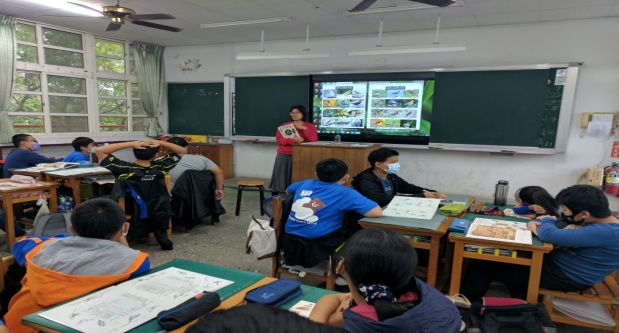 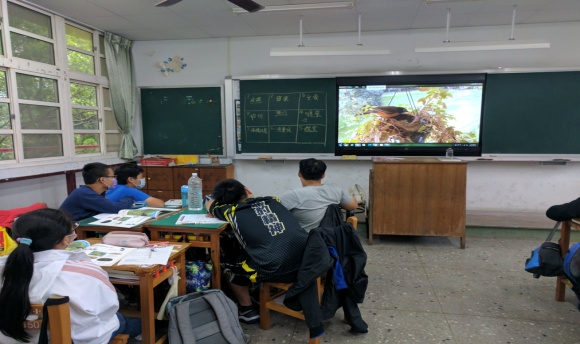 說明老師在台上說明當前的生態環境老師在台上說明當前的生態環境舉例說明印證鳥類當前的生活環境舉例說明印證鳥類當前的生活環境2性別平等教育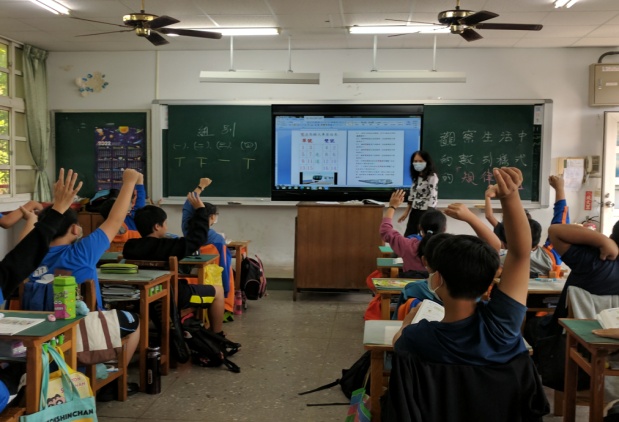 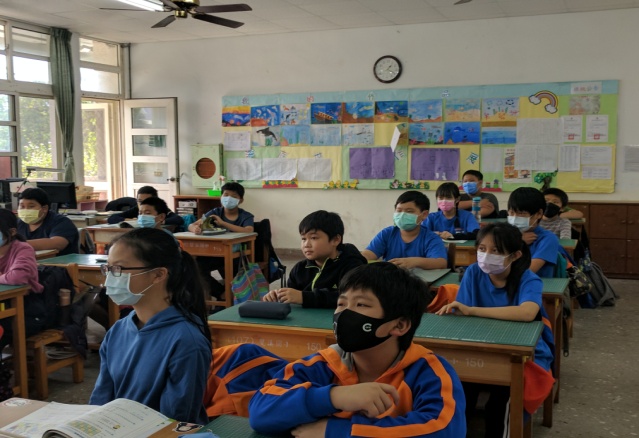 說明學生踴躍舉手表達自我意見及看法學生踴躍舉手表達自我意見及看法學生專注聆聽「兩性平等」的案例學生專注聆聽「兩性平等」的案例3性侵害犯罪防治課程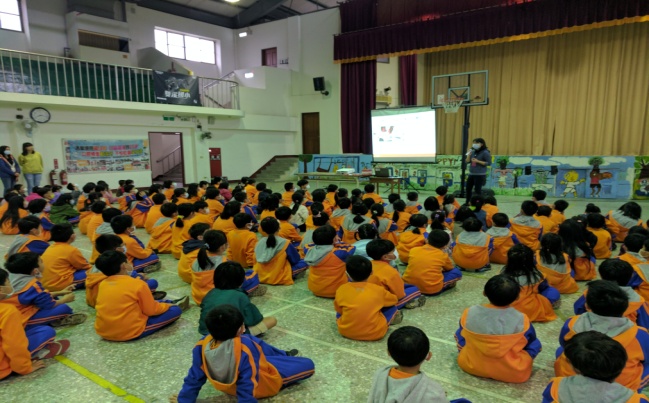 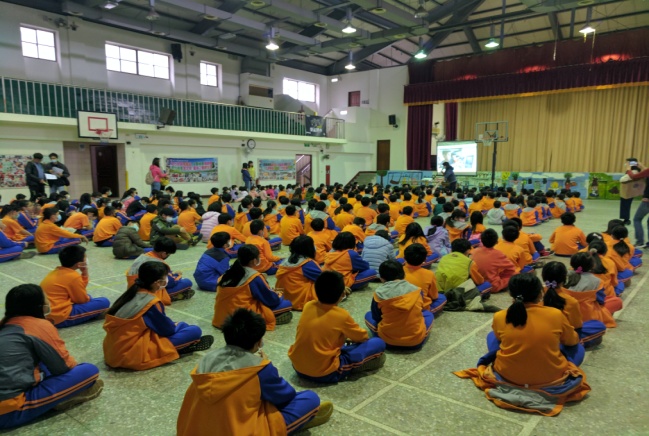 說明集合學生在體育館內觀看相關影片集合學生在體育館內觀看相關影片老師說明「性侵害犯罪」的案例老師說明「性侵害犯罪」的案例4家庭教育課程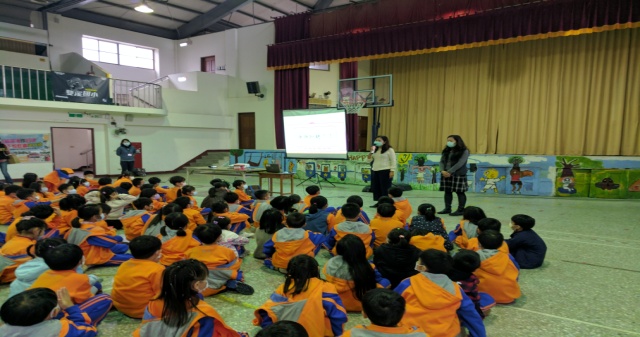 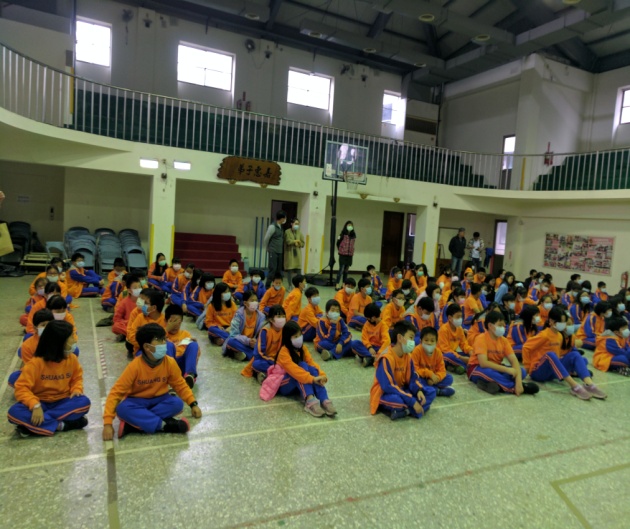 說明老師在台上說名家庭教育課程老師在台上說名家庭教育課程同學們專注聆聽及觀看影片同學們專注聆聽及觀看影片5家庭暴力防治課程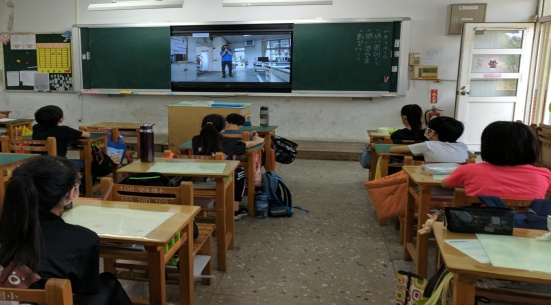 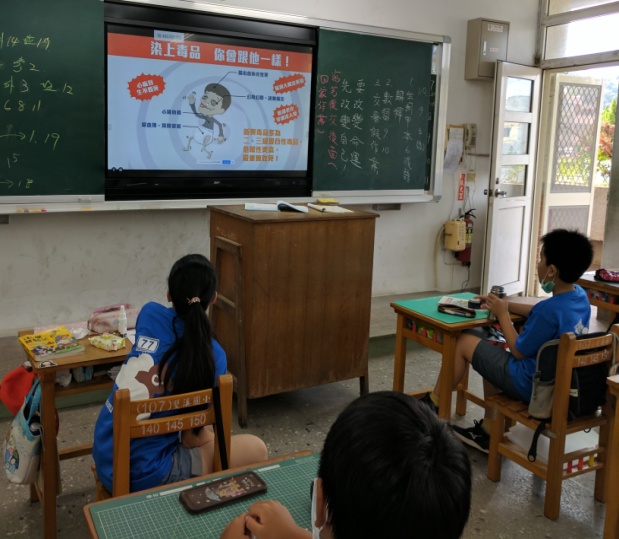 說明訓育組長線上說明家庭暴力防治課程訓育組長線上說明家庭暴力防治課程播放相關的影片讓小朋友了解其意義播放相關的影片讓小朋友了解其意義6交通安全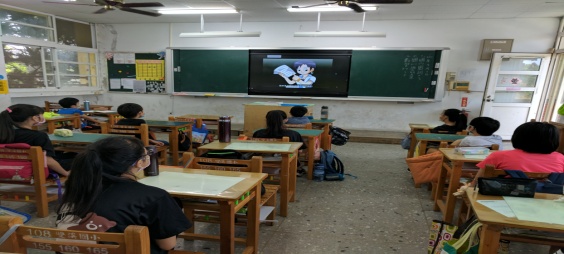 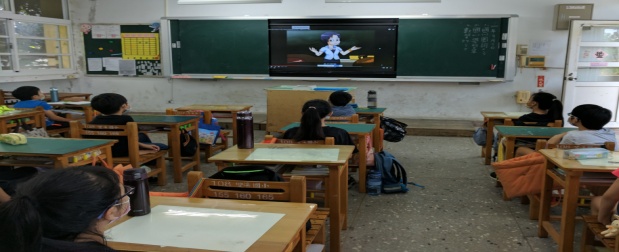 說明班級導師在班上宣導及放映交通安全影片班級導師在班上宣導及放映交通安全影片以實際案例配合交安罰責讓課程更清楚以實際案例配合交安罰責讓課程更清楚7防災教育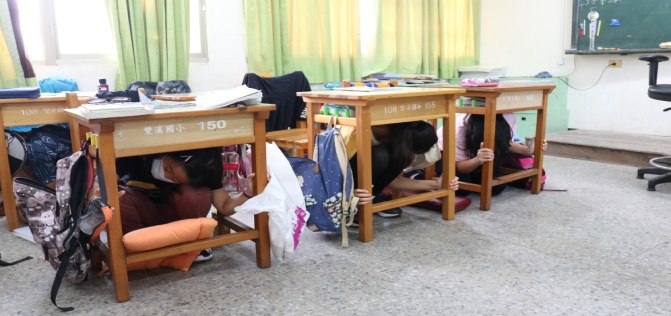 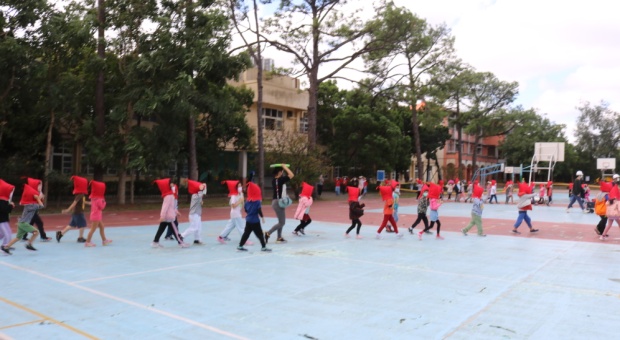 說明學校配合政府舉辦「921防震演習」學校配合政府舉辦「921防震演習」防震基本動作『趴、掩、穩』防震基本動作『趴、掩、穩』品名數量單價金額說明合計2058